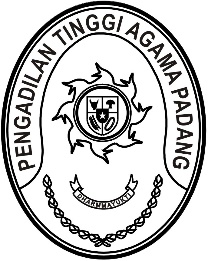 Nomor     	: W3-A/   /KP.01.2/11/2022	10 November 2022Lampiran	: 1 (satu) berkasPerihal	: Permohonan Penerbitan KarisYth.Kepala Kantor Wilayah XIIBadan Kepegawaian NegaraP E K A N B A R UAssalamu’alaikum, Wr. Wb.Bersama ini kami sampaikan Permohonan Permintaan KARSU/KARIS pegawai dari wilayah Pengadilan Tinggi Agama Padang sebagai berikut:Sebagai bahan pertimbangan bagi saudara terlampir kami kirimkan bahan kelengkapannya sebagai berikut:Laporan Perkawinan Pertama;Daftar Keluarga PNS;Foto copy Surat Nikah;Pas foto 3 x 4.Demikianlah atas kerjasamanya kami ucapkan terima kasih.WassalamWakil Ketua,Hamdani S.Tembusan:Ketua Pengadilan Tinggi Agama Padang (sebagai laporan);Ketua Pengadilan Agama Pariaman.NON A M A / N I PGOL/RUANGUNIT KERJAKETImam Habib Al Fikri, S.T.NIP. 199703282020121006Penata Muda/ (III/a)PA PariamanKARISMuhammad Arif AnwarNIP. 198906302009121002Pengatur Tingkat I/ (II/d)PA PariamanKARISYunaldiNIP. 198005292012121003Pengatur / (II/c)PA PariamanKARISArif RahmanNIP. 198611122012121001Pengatur Muda/ (II/a)PA PariamanKARIS